POST TITLE:	ADMINISTRATIVE ASSISTANT (EXTERNAL SYSTEMS) RESPOSIBLE TO:	SCHOOL BUSINESS MANAGER │ HEADTEACHER SCALE:	D2 (Range 4 – 11)	Oaklands School Together Everybody Achieves More Person Specification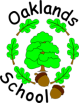 Oaklands School Together Everybody Achieves More Person SpecificationAttributesEssentialDesirableEvidenceExperienceExperience of working in an office environmentExperience of using SIMs.Experience of working in a Primary schoolExperience of working with attendance systemsApplicationLetterInterviewReferenceQualificationsGood standard of education including GCSEs in core subjects (or equitant).Relevant qualifications in business and admin ApplicationLetterTraining & Special KnowledgeExcellent IT skills.Understanding and ability to use school management information system.   Knowledge of DfE and council systems such as SIMs, Eduspot, S2S.LetterReferenceInterviewTaskPractical,  intellectual & interpersonal skillsAbility to work as part of a team.Excellent organisational skills.Ability to work on own initiative and prioritise work. Excellent interpersonal skills.Track record of managing change.  LetterReferenceInterviewTask